15.05.2018								 №  53-пОб организации конкурса на лучшее проведение работ по благоустройству и санитарному состоянию МО Тюльганский поссовет в 2018 годуВ целях повышения уровня благоустройства, улучшения проживания населения п. Тюльган, более широкого участия предприятий организаций всех форм собственности, населения в работах по благоустройству и санитарному содержанию территории п. Тюльган, в соответствии с Постановлением Правительства Оренбургской области от 07.08. 2006г. № 267-п «О проведении конкурса на лучшее благоустройство городов, административных центров и сельских поселений Оренбургской области».1. Объявить с 01 июня 2018 года конкурс на лучшее производство работ по благоустройству и санитарному содержанию территории МО Тюльганский поссовет. 2. Утвердить положение о конкурсе на лучшее проведение работ по благоустройству и санитарному содержанию территории МО Тюльганский поссовет (приложение № 1).3. Утвердить сроки подачи заявок на участие в конкурсе с 01 июня 2018 года по 31 июля 2018 года.4.Утвердить состав комиссии по подведению итогов конкурса на лучшее проведение работ по благоустройству и санитарному содержанию территории МО Тюльганский поссовет (приложение № 2).5. Контроль за исполнением настоящего постановления возложить на заместителя главы администрации Тюльганского поссовета.6. Постановление вступает в силу после его официального опубликования (обнародования). Глава муниципального образованияТюльганский поссовет                                                                   С.В. ЮровРазослано: райпрокурор, газета «Вестник Тюльганского поссовета», в дело. Приложение 1к постановлению от 15.05.2018 № 53-пПоложение о конкурсе на лучшее проведение работ по благоустройству и санитарному содержанию территории МО Тюльганский поссовет в 2018 году1. Общее положениеНастоящее Положение устанавливает порядок проведения работ по благоустройству и санитарному содержанию территории МО Тюльганский поссовет.Ежегодный конкурс по благоустройству территории муниципального образования (далее – конкурс) проводится на территории муниципального образования Тюльганский поссовет для развития инициатив жителей, создания и поддержания их быта и отдыха.Конкурс направлен на широкое вовлечение населения, коллективов организаций разных форм собственности и организационно-правовых форм в работы по благоустройству территории муниципального образования.Задачами конкурса являются:– совершенствование форм работы с населением по месту жительства;– формирование позитивного общественного мнения о благоустройстве муниципального образования;– создание условий для проявления творчества жителей в сфере благоустройства.- привлечение внимания населения, предприятий, организаций, учреждений поселения к вопросам благоустройства;- воспитание бережного отношения к жилищному фонду, придомовым участкам, оборудованию и содержанию улиц, дворов, объектов малых архитектурных форм;- повышение ответственности жителей за внешний вид территорий частного сектора;- озеленение прилегающих территорий жилых домов, административных зданий и производственных объектов;Настоящее Положение предусматривает поощрение наиболее отличившихся коллективов, организаций и жителей МО Тюльганский поссовет.Порядок проведения конкурсаКонкурс проводится по следующим номинациям:- Лучшее предприятие, организация- Дом образцового содержания- Самая благоустроенная торговая территория- Лучшая частная усадьба- Лучшая клумба, цветник2. Критерии оценки 2.1. Номинация «Лучшее предприятие, организация»Критерии оценки:- Проявление творческой инициативы в оформлении территории предприятия: наличие клумб, газонов и иных насаждений и их содержание – 10 баллов.- Содержание в надлежащем противопожарном состоянии, чистоте и порядке – 10 баллов.- Наличие вывески с названием предприятия и режимом работы – 10 баллов.- Наличие освещения на территории предприятия – 5 баллов.- Опрятный внешний вид всех элементов фасадов зданий, сооружений (в том числе главного входа, вывески, витрины, рекламы) – 10 баллов.- Наличие мест отдыха (беседок, скамеек), урн для мусора на территории – 5 баллов.- Наличие и содержание подъездных автодорог и территории в чистоте и порядке – 10 баллов.Лучшие предприятия, организации по санитарному состоянию и благоустройству получают дипломы и ценные подарки.2.2. Номинация «Дом образцового содержания»Критерии оценки:- Благоустройство дворовой территории: устройство клумб, цветников; посадка деревьев и кустарников – 10 баллов.- Опрятный вид фасадов домов, наличие номерных знаков и табличек с названием улицы на домах – 10 баллов.- Санитарное состояние прилегающей территории: наличие урн, вывоз и уборка мусора, своевременный ремонт построек – 5 баллов.- Наличие мест отдыха: беседок, скамеек – 5 баллов.- Проявление творческой инициативы жителей в эстетическом оформлении домов, дворов и прилегающих территорий – 10 баллов.- Наличие зеленых насаждений и их содержание – 5 баллов.- Техническое состояние жилищного фонда и территорий, прилегающих к домам, в надлежащем противопожарном состоянии, чистоте и порядке – 10 баллов.- Организация работы с детьми и подростками, проведение совместных социальных мероприятий во дворе – 5 баллов.Лучшие многоквартирные дома по санитарному состоянию и благоустройству получает дипломы и ценные подарки2.3. Номинация «Самая благоустроенная торговая территория»Критерии оценки:- Проявление творческой инициативы в оформлении территории предприятия: наличие газонов, клумб и других насаждений и их содержание – 10 баллов.- Содержание в надлежащем противопожарном состоянии, чистоте и порядке – 10 баллов.- Наличие вывески с названием предприятия и режимом работы – 5 баллов.- Наличие освещения на территории предприятия – 10 баллов.- Опрятный внешний вид всех элементов фасадов зданий, сооружений (в том числе главного входа, вывески, витрины, рекламы) – 10 баллов.- Наличие урн для мусора на территории – 5 баллов.- Наличие и содержание подъездных автодорог и территории в чистоте и порядке – 10 баллов.Лучшие торговые территории по санитарному состоянию и благоустройству получает дипломы и ценные подарки2.4. Номинация «Лучшая частная усадьба»Критерии оценки:- Проявление творческой инициативы жителей в эстетическом оформлении цветника/клумбы, ограждений – 15 баллов.- Наличие оригинальных конструкций, лавочек, качелей, каруселей, беседок и т.д. – 15 баллов.- Наличие оригинальных зеленых насаждений (цветов, кустарников, деревьев) – 15 баллов.- Активное участие жителей, в том числе и детей, в создании и оформлении цветника/ клумбы, малых форм – 15 баллов.Лучшие частные усадьбы по санитарному состоянию и благоустройству получают дипломы и ценные подарки.2.5. Номинация «Лучшая клумба, цветник»- творческий нестандартный подход к вопросу обустройства клумбы (цветника) – до 10 баллов.- наличие цветов с различным сроком цветения и цветовая гамма клумбы – до 10 баллов.Лучшие клумбы, цветники получает дипломы и ценные подарки.3. Порядок подведения итогов и награждения победителей.Итоги конкурса подводятся конкурсной комиссией по письменным заявлениям соискателей на участие в конкурсе. Заявки подаются в администрацию Тюльганского поссовета.Каждый объект оценивается по балльной системе. Победившими признаются участники, представившие на конкурс объекты, которые набрали наибольшее количество баллов.Грамотами и благодарственными письмами могут быть отмечены жители, организации за активную деятельность по благоустройству и санитарному состоянию территории МО Тюльганский поссовет.Приложение 2к постановлению от 15.05.2018 № 53-пСоставКомиссии по подведению итогов конкурса на лучшее проведение работ по благоустройству и санитарному состоянию территории МО Тюльганский поссовет в 2018 году: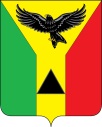 Муниципальное образование Тюльганский поссоветАДМИНИСТРАЦИЯ МУНИЦИПАЛЬНОГО ОБРАЗОВАНИЯ ТЮЛЬГАНСКИЙ ПОССОВЕТ ТЮЛЬГАНСКОГО РАЙОНА ОРЕНБУРГСКОЙ ОБЛАСТИп. Тюльган Тюльганского района Оренбургской области П О С Т А Н О В Л Е Н И ЕПредседатель комиссии:Председатель комиссии:Председатель комиссии:Сухинин Ю.Н.-заместитель главы администрации Тюльганского поссоветаЗаместитель председателя комиссии:Заместитель председателя комиссии:Заместитель председателя комиссии:Бугайко А.В.-депутат Совета депутатов МО Тюльганский поссоветСекретарь комиссии:Секретарь комиссии:Секретарь комиссии:Зяблова Н.В.-специалист по общим вопросам, архивной и кадровой работе администрацииЧлены комиссии:Члены комиссии:Члены комиссии:Хасанов Г.Т.-директор МБУ «ТЭП»Рысина Е.В.-делопроизводитель по подготовке газетыСидорова И.В.-специалист по градостроительной деятельности, вопросам ЖКХ и Черкасова О.А.-мастер ЖЭУ ООО «ЖКХ п. Тюльган» (по согласованию)Мазурина И.В.-главный архитектор района (по согласованию)Реброва К.А.-Член Всеросийской Общественной организации «Молодая Гвардия Тюльганского района»